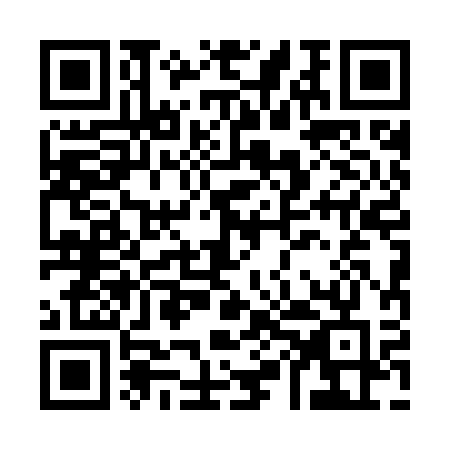 Prayer times for Puerto Cortes, HondurasWed 1 May 2024 - Fri 31 May 2024High Latitude Method: NonePrayer Calculation Method: Muslim World LeagueAsar Calculation Method: ShafiPrayer times provided by https://www.salahtimes.comDateDayFajrSunriseDhuhrAsrMaghribIsha1Wed4:125:2711:492:576:107:222Thu4:115:2711:492:576:117:223Fri4:115:2611:492:566:117:224Sat4:105:2611:492:576:117:235Sun4:095:2611:482:586:127:236Mon4:095:2511:482:586:127:247Tue4:085:2511:482:596:127:248Wed4:085:2411:483:006:127:259Thu4:075:2411:483:006:137:2510Fri4:075:2411:483:016:137:2511Sat4:065:2311:483:016:137:2612Sun4:065:2311:483:026:147:2613Mon4:055:2311:483:036:147:2714Tue4:055:2211:483:036:147:2715Wed4:045:2211:483:046:157:2816Thu4:045:2211:483:046:157:2817Fri4:035:2111:483:056:157:2918Sat4:035:2111:483:056:167:2919Sun4:035:2111:483:066:167:3020Mon4:025:2111:483:066:167:3021Tue4:025:2111:483:076:177:3022Wed4:025:2011:493:076:177:3123Thu4:015:2011:493:086:177:3124Fri4:015:2011:493:086:187:3225Sat4:015:2011:493:096:187:3226Sun4:015:2011:493:096:187:3327Mon4:005:2011:493:106:197:3328Tue4:005:2011:493:106:197:3429Wed4:005:1911:493:116:197:3430Thu4:005:1911:493:116:207:3531Fri4:005:1911:503:126:207:35